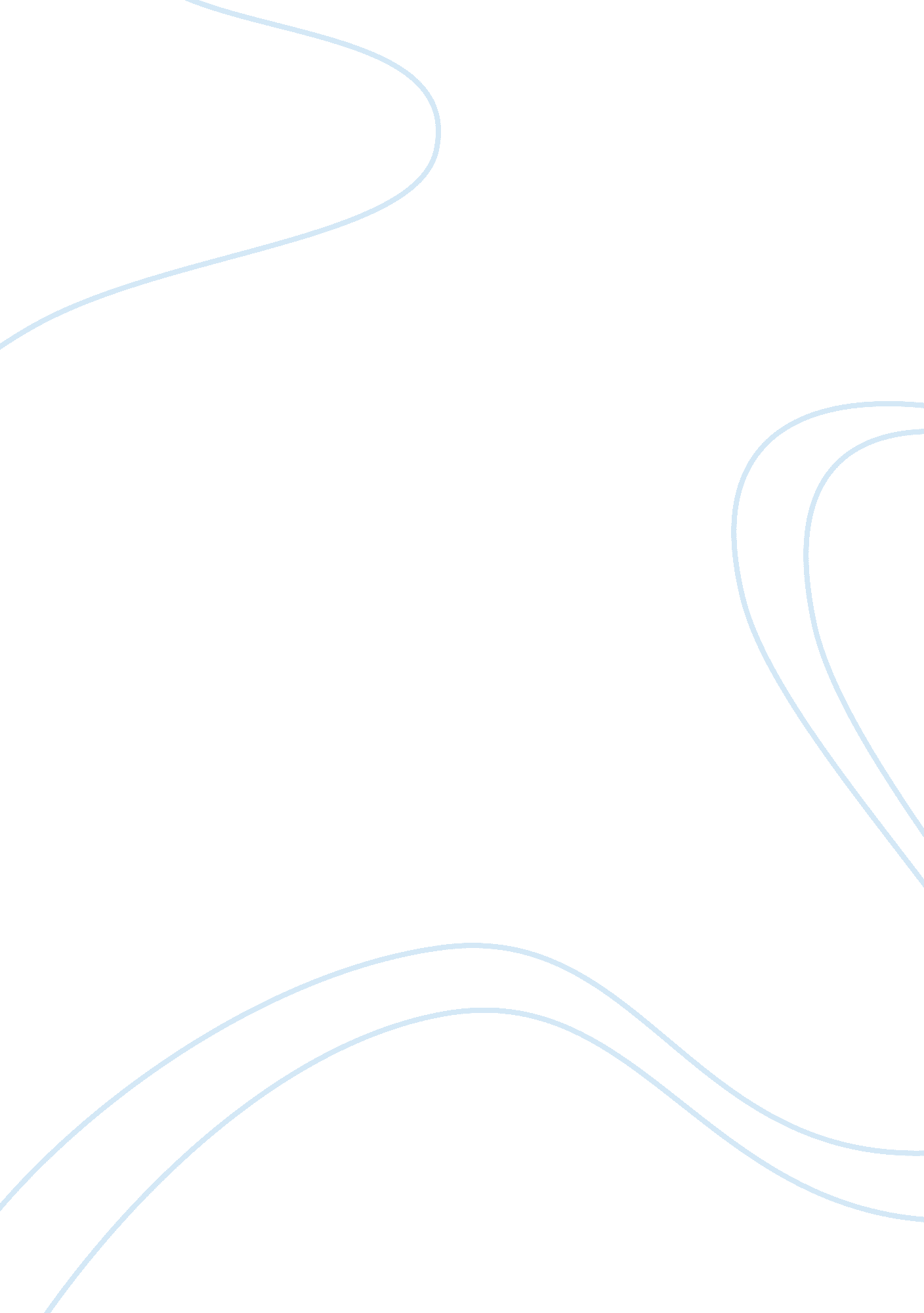 Your thoughts and your parents are way differentBusiness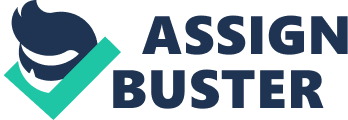 Well lets say you dont want to go to school one day but your parents want to. You wake up and look at the clock and say its way to early for this, but you get up and go not cause you want to but cause your parents say itll help with your future.. . in your head its really boring but what you dont know is that youve already learned so much so why stop now…so you go on and finish middle, then high school. Once you get out you say im not goin to college then a year later your on a college campus.. so what do you do. all those mornings your parents woke you up and made you go to school were really worth it cause you got your dream job and you got a family now.. so you see where im going sometimes your parents descion is way better. . CAUSE THEY JUST WANT THE BEST FOR YOU.. 